Inhaltliche Darstellung der ProjekttätigkeitQualifikationen für die Wahrnehmung der Projekttätigkeit, erforderliche Fachkenntnisse, Fähigkeiten und ErfahrungenBeschreibung aller Teilbereiche der ProjekttätigkeitBeschäftigungszeitraumStellenanteilTarifgruppePersonalausgaben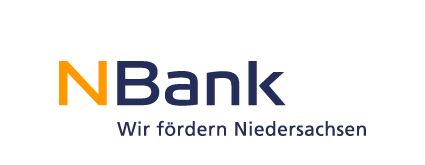 Investitions- und FörderbankNiedersachsen  – NBankGünther-Wagner-Allee 12 – 1630177 HannoverAntragsnummer (falls vorhanden)Beschreibung der PersonalstelleName des Zuwendungsemfängers/der ZuwendungsempfängerinAufgabenbeschreibungen bzw. Aufgabenbezeichnungen (Bitte beachten Sie, dass sich die Aufgabenbeschreibungen und -bezeichnungen in der Aufschlüsselung der Teilbereiche dieser Projekttätigkeit unter Ziffer 3 dieses Vordruckes wiederfinden müssen.)Erforderliche Mindestqualifikationen (Schul- oder Fachhochschulausbildung, Fachprüfungen, (Ausbildungs-)Abschlüsse)(Bitte beachten Sie, dass auch bei Personalwechsel die hier aufgeführten Mindestqualifikationen erfüllt werden sollen.)Lfd.
Nr. Tätigkeitsteilbereich(nur projektbezogene Tätigkeiten)Einzeltätigkeiten im jeweiligen Tätigkeitsteilbereichin Stunden       h                                in Prozent       %      Euro